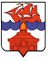 РОССИЙСКАЯ ФЕДЕРАЦИЯКРАСНОЯРСКИЙ КРАЙТАЙМЫРСКИЙ ДОЛГАНО-НЕНЕЦКИЙ МУНИЦИПАЛЬНЫЙ РАЙОНАДМИНИСТРАЦИЯ СЕЛЬСКОГО ПОСЕЛЕНИЯ ХАТАНГАПОСТАНОВЛЕНИЕ 14.11.2019 г.                                                                                                                    № 165 -  ПО внесении изменений в Постановление администрации сельского поселения Хатанга от  30.12.2010 г. № 156-П «Об утверждении Реестра муниципальных услуг, предоставляемых физическим и юридическим лицам органами местного самоуправления сельского поселения Хатанга и подведомственными им учреждениями»В соответствии с постановлением администрации сельского поселения Хатанга от 30.10.2019 № 160-П «О прекращении действия постановления администрации сельского поселения Хатанга от  18.05.2011 г. № 070-П  «Об утверждении административного регламента предоставления муниципальной услуги «Предоставление информации об объектах культурного наследия федерального, регионального или местного значения, включенных в единый государственный реестр объектов культурного наследия (памятников истории и культуры) народов Российской Федерации, а также выявленных объектах культурного наследия, находящихся на территории Красноярского края»,ПОСТАНОВЛЯЮ:Внести в Постановление администрации сельского поселения  Хатанга от 30.12.2010 г. № 156-П «Об утверждении Реестра муниципальных услуг, предоставляемых физическим и юридическим лицам органами местного самоуправления сельского поселения Хатанга и подведомственными им учреждениями» (в редакции Постановления администрации сельского поселения Хатанга от 24.03.2017 № 039-П) следующие изменения:1.1.   Приложение № 1 изложить в редакции, согласно Приложению № 1 к настоящему Постановлению.1.2.   Приложение № 2 изложить в редакции, согласно Приложению № 2 к настоящему Постановлению.Опубликовать Постановление в Информационном бюллетене Хатангского сельского Совета депутатов и администрации сельского поселения Хатанга и на официальном сайте органов местного самоуправления сельского поселения Хатанга www.hatanga24.ru Контроль за исполнением настоящего Постановления возложить на Майнагашева А.С., заместителя Главы сельского поселения Хатанга по вопросам культуры, молодежной политики и спорта. Глава сельского поселения Хатанга                                                                      А. В. Кулешов               Приложение № 1                к Постановлению администрации                   сельского поселения Хатанга               от 14.11.2019 г. № 165 -ПРЕЕСТР МУНИЦИПАЛЬНЫХ УСЛУГ, предоставляемых органами местного самоуправления сельского поселения Хатанга и подведомственными им учреждениями               Приложение № 2               к Постановлению администрации                   сельского поселения Хатанга               от 14.11.2019 г. № 165 -ПДополнительный реестр первоочередных муниципальных услуг, предоставляемых органами местного самоуправления сельского поселения Хатанга и подведомственными им учреждениями в электронной формеN п/пНаименование муниципальной услугиНаименование муниципальной услуги в соответствии с распоряжениями Правительства РФ от 17.12.2009 № 1993-р Наименование структурного подразделения, органа администрации муниципального района или подведомственного им учреждения, предоставляющего муниципальную услугуНаименование и реквизиты нормативного правового акта, устанавливающего предоставление муниципальной услугиПолучатель муниципальной услугиРезультат оказания муниципальной услугиСтоимость муниципальной услугиНаименование и реквизиты нормативного правового акта, обосновывающего стоимость муниципальной услугиСфера жизнедеятельности общества, к которой относится исполняемая муниципальная услуга123456789101Предоставление информации об очередности предоставления жилых помещений на условиях социального наймаПредоставление информации об очередности предоставления жилых помещений на условиях социального наймаТерриториальные отделы поселков администрации сельского поселения Хатанга, Отдел по управлению муниципальным имуществом администрации сельского поселения ХатангаПостановление администрации сельского поселения Хатанга от 17.01.2011 года № 012-П «Об утверждении административного регламента предоставления муниципальной услуги «Предоставление информации об очередности предоставления жилых помещений на условиях социального найма» администрацией сельского поселения Хатанга»Физическое лицоВыдача справки с информацией об очередности в списке граждан на предоставление жилых помещений на условиях социального наймабесплатно-Социальная 2Прием заявлений, документов, а также постановка на учет в качестве нуждающихся в жилых помещенияхПрием заявлений, документов, а также постановка на учет в качестве нуждающихся в жилых помещенияхТерриториальные отделы поселков администрации сельского поселения Хатанга, Отдел по управлению муниципальным имуществом администрации сельского поселения ХатангаПостановление администрации сельского поселения Хатанга от 17.01.2011 года № 013-П «Об утверждении административного регламента предоставления муниципальной услуги «Прием заявлений, документов, а также постановка на учет в качестве нуждающихся в жилых помещениях» администрацией сельского поселения Хатанга»Физическое лицоПостановка граждан на учет в качестве нуждающихся в жилых помещенияхбесплатно-Социальная3Предоставление информации об объектах недвижимого имущества, находящихся в собственности муниципального образования «Сельское поселения Хатанга» и предназначенных для сдачи в арендуПредоставление информации об объектах недвижимого имущества, находящихся в государственной и муниципальной собственности и предназначенных для сдачи в арендуОтдел по управлению муниципальным имуществом администрации сельского поселения ХатангаПостановление администрации сельского поселения Хатанга от 17.01.2011 года № 003-П «Об утверждении административного регламента предоставления муниципальной услуги «Предоставление информации об объектах недвижимого имущества, находящихся в собственности муниципального образования «Сельское поселения Хатанга» и предназначенных для сдачи в аренду» администрацией сельского поселения Хатанга»Физическое или юридическое лицоПредоставление письменной информации об объектах недвижимого имущества, находящихся в собственности муниципального образования «Сельское поселение Хатанга и предназначенных для сдачи в арендубесплатно-Имущественно-земельные отношения4Подготовка и выдача разрешений на строительство, реконструкцию объектов капитального строительства Подготовка и выдача разрешений на строительство, реконструкцию, капитальный ремонт объектов капитального строительства, а также на ввод объектов в эксплуатацию Отдел ЖКХ, благоустройства и градостроительства администрации сельского поселения ХатангаПостановление администрации сельского поселения Хатанга от 17.01.2011 года № 004-П «Об утверждении административного регламента предоставления муниципальной услуги «Подготовка и выдача разрешений на строительство, реконструкцию объектов капитального строительства» администрацией сельского поселения Хатанга»Физическое или юридическое лицоВыдача разрешения на строительство, реконструкцию объектов капитального строительствабесплатно-ЖКХ5Прием заявлений и выдача разрешений на ввод объектов капитального строительства в эксплуатациюПрием заявлений и выдача разрешений на строительство, реконструкцию, капитальный ремонт объектов капитального строительства, а также на ввод объектов в эксплуатацию Отдел ЖКХ, благоустройства и градостроительства администрации сельского поселения ХатангаПостановление администрации сельского поселения Хатанга от 17.06.2019 года № 097-П «Об утверждении административного регламента предоставления муниципальной услуги «Прием заявлений и выдача разрешений на ввод объектов капитального строительства в эксплуатацию» администрацией сельского поселения ХатангаФизическое или юридическое лицоВыдача разрешения на ввод объектов капитального строительства в эксплуатациюбесплатно-ЖКХ6Предоставление информации о порядке предоставления жилищно-коммунальных услуг населениюПредоставление информации о порядке предоставления жилищно-коммунальных услуг населениюОтдел ЖКХ, благоустройства и градостроительства администрации сельского поселения ХатангаПостановление администрации сельского поселения Хатанга от 17.01.2011 года № 006-П «Об утверждении административного регламента предоставления муниципальной услуги «Предоставление информации о порядке предоставления жилищно-коммунальных услуг населению» администрацией сельского поселения Хатанга» администрацией сельского поселения Хатанга»Физическое лицоПолучение заявителем информации о порядке предоставления жилищно-коммунальных услугбесплатно-ЖКХ7Прием заявлений и выдача документов о согласовании переустройства и (или) перепланировки помещения в многоквартирном домеПрием заявлений и выдача документов о согласовании переустройства и (или) перепланировки жилого помещенияОтдел ЖКХ, благоустройства и градостроительства администрации сельского поселения ХатангаПостановление администрации сельского поселения Хатанга от 01.04.2019 года № 068-П «Об утверждении административного регламента муниципальной услуги «Прием заявлений и выдача документов о согласовании переустройстве и (или) перепланировки помещения в многоквартирном доме» администрацией сельского поселения Хатанга Физическое или юридическое лицоВыдача заявителю документов о согласовании переустройства и (или) перепланировки жилого помещения бесплатно-ЖКХ8Прием документов, а также выдача решений о переводе или об отказе в переводе жилого помещения в нежилое или нежилого помещения в жилое помещениеПринятие документов, а также выдача решений о переводе или об отказе в переводе жилого помещения в нежилое или нежилого помещения в жилое помещениеОтдел ЖКХ, благоустройства и градостроительства администрации сельского поселения ХатангаПостановление администрации сельского поселения Хатанга от 17.01.2011 года № 008-П «Об утверждении административного регламента предоставления муниципальной услуги «Принятие документов, а также выдача решений о переводе или об отказе в переводе жилого помещения в нежилое или нежилого помещения в жилое помещение» администрацией сельского поселения Хатанга»Физическое или юридическое лицоВыдача заявителю решения о переводе или об отказе в переводе жилого помещения в нежилое или нежилого помещения в жилое помещениебесплатно-ЖКХ9Предоставление доступа к изданиям, переведенным в электронный вид, хранящимся в муниципальных библиотеках, в том числе к фонду редких книг, с учетом соблюдения требований законодательства РФ об авторских и смежных правахПредоставление доступа к изданиям, переведенным в электронный вид, хранящимся в муниципальных библиотеках, в том числе к фонду редких книг, с учетом соблюдения требований законодательства РФ об авторских и смежных правахМуниципальное бюджетное учреждение культуры «Хатангский культурно-досуговый комплекс»Постановление администрации сельского поселения Хатанга от 17.01.2011 года № 010-П «Об утверждении административного регламента предоставления муниципальной услуги «Предоставление доступа к изданиям, переведенным в электронный вид, хранящимся в муниципальных библиотеках, в том числе к фонду редких книг, с учетом соблюдения требований законодательства РФ об авторских и смежных правах» Муниципальным бюджетным учреждением культуры «Хатангский культурно-досуговый комплекс»Физическое или юридическое лицоДоступность изданий, переведенных в электронный вид, в том числе к фонду редких книг, хранящихся в библиотеках для всех категорий читателейбесплатно-Социо-культурная10Предоставление информации о времени и месте представлений, концертов и мероприятий, анонс данных мероприятийПредоставление информации о времени и месте проведения театральных представлений, филармонических и эстрадных концертов и гастрольных мероприятий, театров и филармоний, киносеансов, анонсы данных мероприятийМуниципальное бюджетное учреждение культуры «Хатангский культурно-досуговый комплекс»Постановление администрации сельского поселения Хатанга от 17.01.2011 года № 011-П «Об утверждении административного регламента предоставления муниципальной услуги «Предоставление информации о времени и месте проведения театральных представлений, филармонических и эстрадных концертов и гастрольных мероприятий, театров и филармоний, киносеансов, анонсы данных мероприятий» Муниципальным бюджетным учреждением культуры «Хатангский культурно-досуговый комплекс»Физическое или юридическое лицоПредоставление информации о времени и месте проведения представлений, концертов мероприятий, анонсы данных мероприятийбесплатно-Социо-культурная11Предоставление доступа к справочно-поисковому аппарату библиотек, базам данных Предоставление доступа к справочно-поисковому аппарату и базам данных муниципальных библиотекМуниципальное бюджетное учреждение культуры «Хатангский культурно-досуговый комплекс»Постановление администрации сельского поселения Хатанга от 18.05.2011 года № 069-П «Об утверждении административного регламента предоставления муниципальной услуги «Предоставление доступа к справочно-поисковому аппарату и базам данных муниципальных библиотек» Муниципальным бюджетным учреждением культуры «Хатангский культурно-досуговый комплекс»Физическое или юридическое лицоПредоставление свободного и равного доступа получателя муниципальной услуги к справочно-поисковому аппарату и базам данных библиотекбесплатно-Социо-культурная12Предоставление информации об организации дополнительного образования в муниципальных образовательных учреждениях дополнительного образования в области культурыПредоставление информации об организации общедоступного и бесплатного дошкольного, начального общего, основного общего, среднего (полного) общего образования, а также дополнительного образования в общеобразовательных учреждениях, расположенных на территории субъекта Российской ФедерацииМуниципальное казенное учреждение дополнительного образования «Детская школа искусств» сельского поселения ХатангаПостановление администрации сельского поселения Хатанга от 18.05.2011 г. № 071-П «Об утверждении административного регламента предоставления муниципальной услуги «Предоставление информации об организации дополнительного образования в муниципальных образовательных учреждениях дополнительного образования в области культуры»»Физическое или юридическое лицоПредоставление информации об организации дополнительного образования в муниципальном казенном образовательном учреждении дополнительного образования «Детская школа искусств» сельского поселения Хатангабесплатно-Дополнительное образование13Предоставление информации о зачислении в муниципальные образовательные учреждения дополнительного образования в области культурыПредоставление информации о результатах сданных экзаменов, тестирования и иных вступительных испытаний, а также зачислений в образовательное учреждениеМуниципальное казенное учреждение дополнительного образования «Детская школа искусств» сельского поселения ХатангаПостановление администрации сельского поселения Хатанга от 18.05.2011 г. № 072-П «Об утверждении административного регламента предоставления муниципальной услуги «Предоставление информации о зачислении в муниципальные образовательные учреждения дополнительного образования в области культуры»»Физическое или юридическое лицоПредоставление информации о зачислении в муниципальное казенное образовательное учреждение дополнительного образования «Детская школа искусств» сельского поселения Хатангабесплатно-Дополнительное образование14Предоставление информации об образовательных программах и учебных планах, реализуемых муниципальными образовательными учреждениями дополнительного образования в области культурыПредоставление информации об образовательных программах и учебных планах, рабочих программах, учебных курсов, предметов, дисциплин (модулей), годовых календарных учебных графикахМуниципальное казенное учреждение дополнительного образования «Детская школа искусств» сельского поселения ХатангаПостановление администрации сельского поселения Хатанга от 18.05.2011 г. № 073-П «Об утверждении административного регламента предоставления муниципальной услуги «Предоставление информации об образовательных программах и учебных планах, реализуемых муниципальными образовательными учреждениями дополнительного образования в области культуры»»Физическое или юридическое лицоПредоставление информации об образовательных программах и учебных планах муниципального казенного образовательного учреждения дополнительного образования «Детская школа искусств» сельского поселения Хатангабесплатно-Дополнительное образование15«Выдача градостроительного плана земельного участка»Предоставление документов (технического паспорта здания (строения) или выписки из него, поэтажного плана, плана земельного участка, экспликации к поэтажному плану, справки об инвентаризационной стоимости объекта недвижимости и иных документов)Отдел ЖКХ, благоустройства и градостроительства администрации сельского поселения ХатангаПостановление администрации сельского поселения Хатанга от 21.02.2014 года № 021-П «Об утверждении административного регламента предоставления муниципальной услуги «Выдача градостроительного плана земельного участка» администрацией сельского поселения Хатанга»Физическое или юридическое лицоВыдача заявителю градостроительного плана земельного участка или отказ в выдаче градостроительного плана земельного участкабесплатно-ЖКХN п/п№ муниципальной услуги в соответствии с распоряжением Правительства РФ от 17.12.2009 № 1993-рНаименование муниципальной услуги в соответствии с распоряжением Правительства РФ от 17.12.2009 № 1993-рНаименование муниципальной услуги, предоставляемой в сельском поселении ХатангаОтветственный исполнитель (Ф.И.О.)Окончательный этап предоставления муниципальной услуги в соответствии с распоряжением Правительства РФ от 17.12.2009 № 1993-р1234561.Услуги в сфере социальной защиты населенияУслуги в сфере социальной защиты населенияУслуги в сфере социальной защиты населения1.1.34Предоставление информации об очередности предоставления жилых помещений на условиях социального наймаПредоставление информации об очередности предоставления жилых помещений на условиях социального наймас. Хатанга – Отдел по управлению муниципальным имуществом администрации сельского поселения Хатанга, Кирьянова В.А.Территориальные отделы поселков администрации сельского поселения Хатанга:п. Сындасско – Поротова Н. Н.,п. Попигай – Большаков А.П.,п. Новорыбная – Кудряков А. Н., п. Жданиха – Чуприна Э.В.,п. Катырык – Пюрбеева Э.Ш.п. Хета – Чуприна А. П.п. Новая – Попова А.А.п. Кресты – Батагай М. А.V этап1.2.1 (приложение №1(1))Прием заявлений, документов, а также постановка на учет в качестве нуждающихся в жилых помещенияхПрием заявлений, документов, а также постановка на учет в качестве нуждающихся в жилых помещенияхс. Хатанга – Отдел по управлению муниципальным имуществом администрации сельского поселения Хатанга, Кирьянова В.А.Территориальные отделы поселков администрации сельского поселения Хатанга:п. Сындасско – Поротова Н. Н.,п. Попигай – Большаков А.П.,п. Новорыбная – Кудряков А. Н., п. Жданиха – Чуприна Э.В.,п. Катырык – Пюрбеева Э.Ш.п. Хета – Чуприна А. П.п. Новая – Попова А.А.п. Кресты – Батагай М. А.V этап2.Услуги в сфере жилищно-коммунального хозяйстваУслуги в сфере жилищно-коммунального хозяйстваУслуги в сфере жилищно-коммунального хозяйства2.1.47Прием заявлений и выдача документов о согласовании переустройстве и (или) перепланировки жилого помещенияПрием заявлений и выдача документов о согласовании переустройстве и (или) перепланировки жилого помещенияОтдел ЖКХ, благоустройства и градостроительства администрации сельского поселения Хатанга, Храмова А.Н.IV этап2.2.48Предоставление информации о порядке предоставления жилищно-коммунальных услуг населениюПредоставление информации о порядке предоставления жилищно-коммунальных услуг населениюОтдел ЖКХ, благоустройства и градостроительства администрации сельского поселения Хатанга, Храмова А.Н.I этап2.3.49Принятие документов, а также выдача решений о переводе или об отказе в переводе жилого помещения в нежилое или нежилого помещения в жилое помещениеПринятие документов, а также выдача решений о переводе или об отказе в переводе жилого помещения в нежилое или нежилого помещения в жилое помещениеОтдел ЖКХ, благоустройства и градостроительства администрации сельского поселения Хатанга, Храмова А.Н.IV этап3.Услуги в сфере имущественно-земельных отношений, строительстваУслуги в сфере имущественно-земельных отношений, строительстваУслуги в сфере имущественно-земельных отношений, строительства3.1.52Предоставление информации об объектах недвижимого имущества, находящихся в государственной и муниципальной собственности и предназначенных для сдачи в арендуПредоставление информации об объектах недвижимого имущества, находящихся в собственности муниципального образования «Сельское поселения Хатанга» и предназначенных для сдачи в арендуОтдел по управлению муниципальным имуществом администрации сельского поселения Хатанга,Кирьянова В.А.I этап3.2.57Подготовка и выдача разрешений на строительство, реконструкцию, капитальный ремонт объектов капитального строительства, а также на ввод объектов в эксплуатациюПодготовка и выдача разрешений на строительство, реконструкцию объектов капитального строительства.Подготовка и выдача разрешений на ввод объектов капитального строительства в эксплуатациюОтдел ЖКХ, благоустройства и градостроительства администрации сельского поселения Хатанга, Храмова А.Н.IV этап4.Социо-культурная сфераСоцио-культурная сфераСоцио-культурная сфера4.117 (приложение №1(1))Предоставление информации о времени и месте театральных представлений, филармонических и эстрадных концертов и гастрольных мероприятий театров и филармоний, киносеансов, анонсы данных мероприятийПредоставление информации о времени и месте представлений, концертов и других мероприятий, анонсы данных мероприятийМуниципальное бюджетное учреждение культуры «Хатангский культурно-досуговый комплекс»,Ерилина М. Г.I этап4.2.18 (приложение №1(1))Предоставление доступа к оцифрованным изданиям, хранящимся в библиотеках, в том числе к фонду редких книг, с учетом соблюдения требований законодательства РФ об авторских и смежных правахПредоставление доступа к оцифрованным изданиям, хранящимся в библиотеках, с учетом требований законодательства РФ об авторских и смежных правахМуниципальное бюджетное учреждение культуры «Хатангский культурно-досуговый комплекс»,Ерилина М. Г.V этап4.3.19 (приложение №1(1))Предоставление доступа к справочно-поисковому аппарату библиотек, базам данныхПредоставление доступа к справочно-поисковому аппарату библиотек, базам данныхМуниципальное бюджетное учреждение культуры «Хатангский культурно-досуговый комплекс»,Ерилина М. ГV этап5.Услуги в сфере дополнительного образованияУслуги в сфере дополнительного образованияУслуги в сфере дополнительного образованияУслуги в сфере дополнительного образованияУслуги в сфере дополнительного образования5.1.3.Предоставление информации об организации общедоступного и бесплатного дошкольного, начального общего, основного общего, среднего (полного) общего образования, а также дополнительного образования в общеобразовательных учреждениях, расположенных на территории субъекта Российской ФедерацииПредоставление информации об организации дополнительного образования в муниципальных образовательных учреждениях дополнительного образования в области культурыМуниципальное казенное учреждение дополнительного образования «Детская школа искусств» сельского поселения Хатанга, Кальчук В.К.I этап5.2.7.Предоставление информации о результатах сданных экзаменов, тестирования и иных вступительных испытаний, а также зачислении в образовательное учреждениеПредоставление информации о зачислении в муниципальные образовательные учреждения дополнительного образования в области культурыМуниципальное казенное учреждение дополнительного образования «Детская школа искусств» сельского поселения Хатанга, Кальчук В.К.V этап5.39.Предоставление информации об образовательных программах и учебных планах, рабочих программах, учебных курсов, предметов, дисциплин (модулей), годовых календарных учебных графикахПредоставление информации об образовательных программах и учебных планах, реализуемых муниципальными образовательными учреждениями дополнительного образования в области культурыМуниципальное казенное учреждение дополнительного образования «Детская школа искусств» сельского поселения Хатанга, Кальчук В.К.V этап